Republic of the Philippines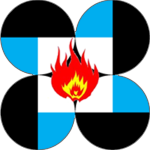 DEPARTMENT OF SCIENCE AND TECHNOLOGYPHILIPPINE SCIENCE HIGH SCHOOL – MIMAROPA REGION CAMPUSBarangay Rizal, Odiongan, Romblon 5505Certificate No. SCP000433Q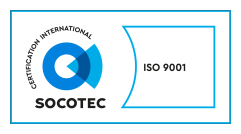 Date:  	MULTIMEDIA CONSENT AND WAIVERDisclaimer: Philippine Science High School (PSHS) is aware of the need to keep the personal data of its stakeholders (e.g. students, alumni, applicants) private and secured for purely legitimate purposes stipulated under the PSHSS Data Privacy Manual which can be found in PSHSS websites. The abovementioned stakeholders are considered as Data Subjects with personal information such as but not limited to pictures, videos, and audio recordings which are inevitable to be processed in accomplishing PSHS-MRC’s essential documents, publication materials, promotional contents, and the like in its operations.Consent and Waiver on Photographs, Videos, and Audio RecordingsI hereby grant my permission to the Philippine Science High School MIMAROPA Region Campus and its representatives to take photographs and videos of me and make recordings of my voice for the construction of any PSHS-MRC information publication, footage investigation through CCTVs, Audio-Visual Presentation (AVP) creation, and the like, as long as I am a privileged scholar of the said institution.I further grant the school and its representatives the right to create, exhibit, display, reproduce, distribute, use, and broadcast print, video, and recording materials and works for the promotion of the Philippine Science High School MIMAROPA Region Campus. I waive all rights to royalties or other possible monetary compensation arising from or any related use of my images, video clippings, and audio recordings, and other using traditional and digital cameras, camcorders, video cameras, and audio recorders. I hereby release, defend, and hold PSHS-MRC and its representatives harmless from any and against other claims, damages, or liability arising from related to the use of my images, video clippings, recordings, and other materials, including but not limited to claims of defamation, invasion of privacy, or rights to publicity or copyright infringement, or any misuse, distortion, blurring, alteration, optical illusion, or use of incomposite from that may occur or to be produced in taking, processing, reduction or production of the finished product, its publication and distribution. I also undertake to defend the right of PSHS to the use of the said photographs, video clippings, and audio recordings.		Signature over printed name of scholar:				Date signed:		_________________________________				_____________		I hereby acknowledge this consent and the security of personal data collection from the undersigned scholar and entrust PSHS-MRC with the information gathered and its privacy in adherence to Republic Act No. 10173 also known as Data Privacy Act of 2012.		Signature over printed name of parent/guardian:		Date signed:		_________________________________				_____________